Publicado en Barcelona el 17/07/2018 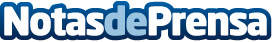 SoftDoit y Milcontratos.com colaboran para fomentar el uso de las tecnologías en el sector legalSoftDoit, el comparador líder en España y Latinoamérica, y la plataforma Milcontratos.com firman un acuerdo para impulsar el uso de las nuevas tecnologías en gestorías y asesoríasDatos de contacto:Adriana UrreaSoftDoit el comparador gratuito de software para empresas+34 91 198 20 00Nota de prensa publicada en: https://www.notasdeprensa.es/softdoit-y-milcontratos-com-colaboran-para Categorias: Nacional Derecho Emprendedores E-Commerce Software Recursos humanos Innovación Tecnológica Consultoría http://www.notasdeprensa.es